Инструкция по заполнению ежемесячного отчета по антидопинговой деятельности в АИС LSPORTЗайти в систему АИС LSPORT, раздел «Календарь» и кликнуть на значок 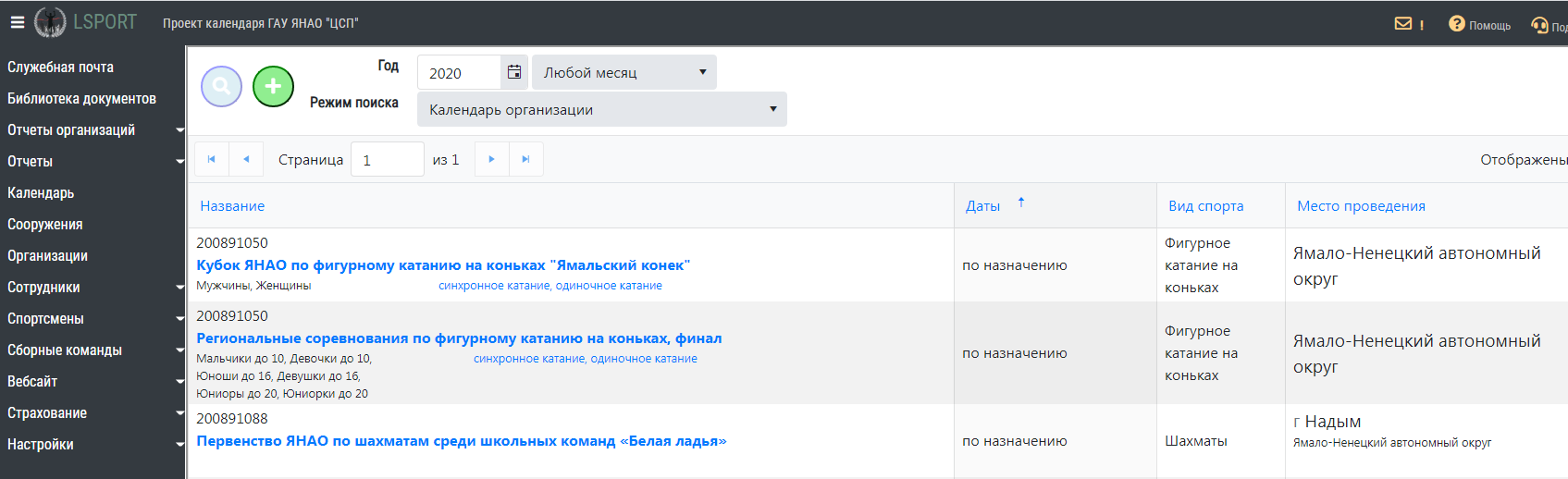 В открывшемся окне указать необходимый вид спорта из списка, выбрать «тип мероприятия» - антидопинг, далее из списка указать вид мероприятия.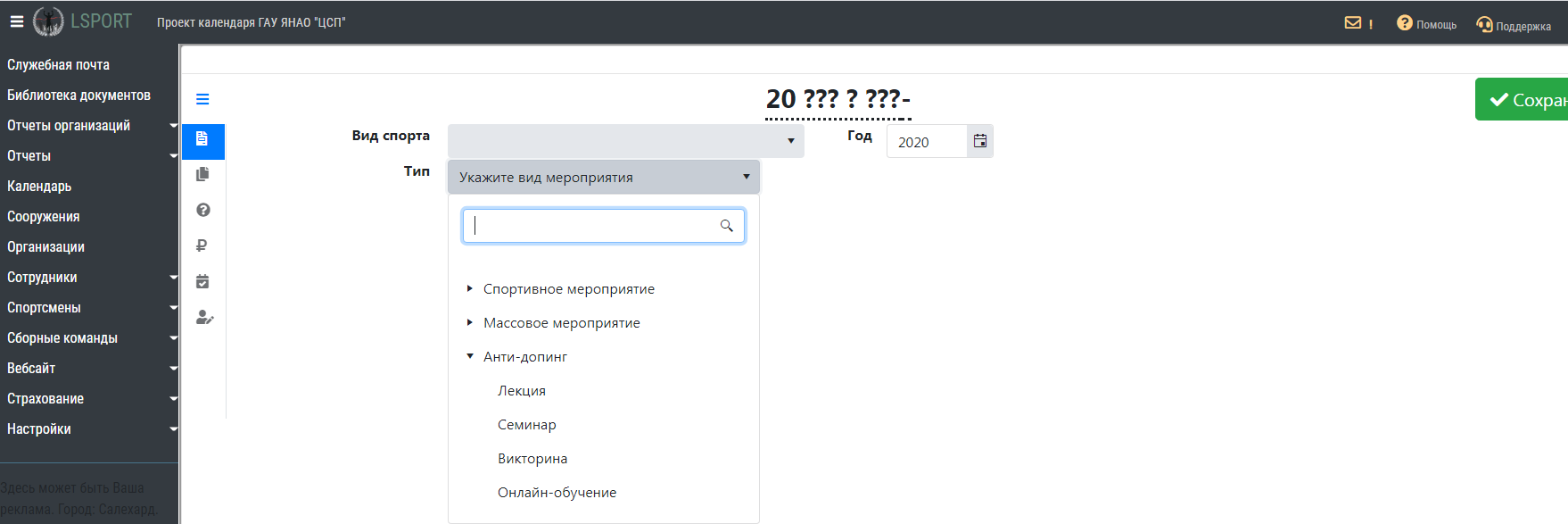 Заполнить необходимую информацию о проведенном мероприятии в полях таблицы.Обращаем ваше внимание, что для физкультурно-спортивных организаций (спортивные школы) в графе «Уровень мероприятия» необходимо указать «Внутренний», в противном случае мероприятие будет недоступно для редактирования (добавление фотографий, документов).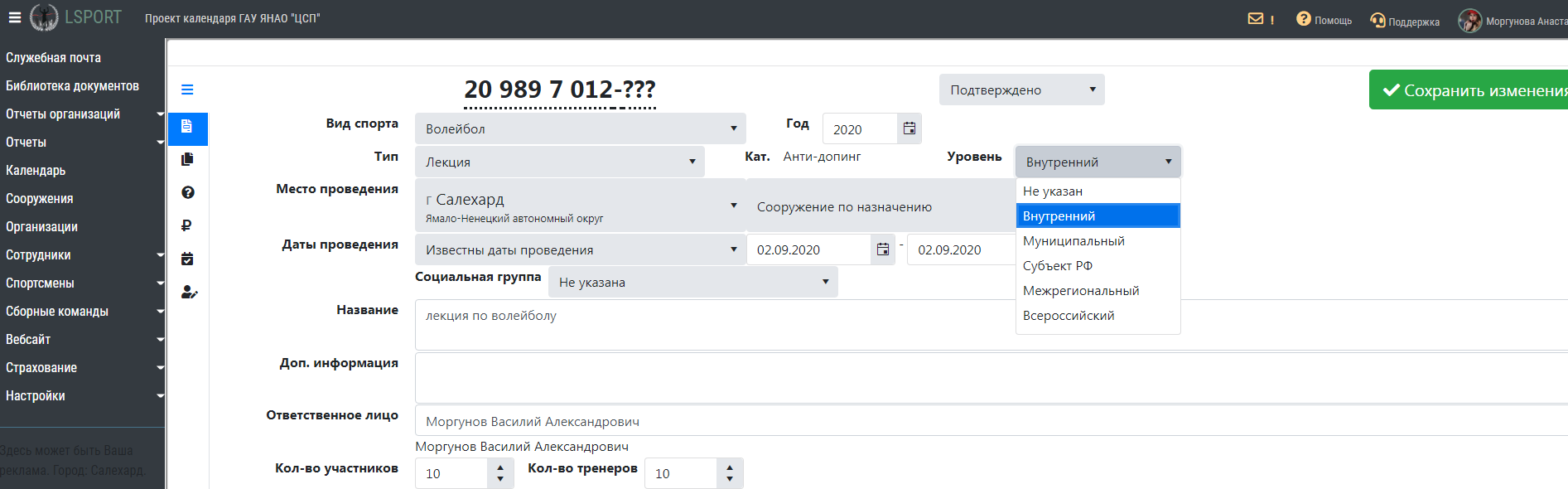 Кликнуть зеленую кнопку «сохранить изменения».Ваше мероприятие автоматически добавлено в календарь мероприятий. После чего вы можете загрузить необходимые файлы: фотографии, документы, положения и т.д.Для загрузки файлов: кликнуть по названию добавленного вами мероприятия в «Календаре».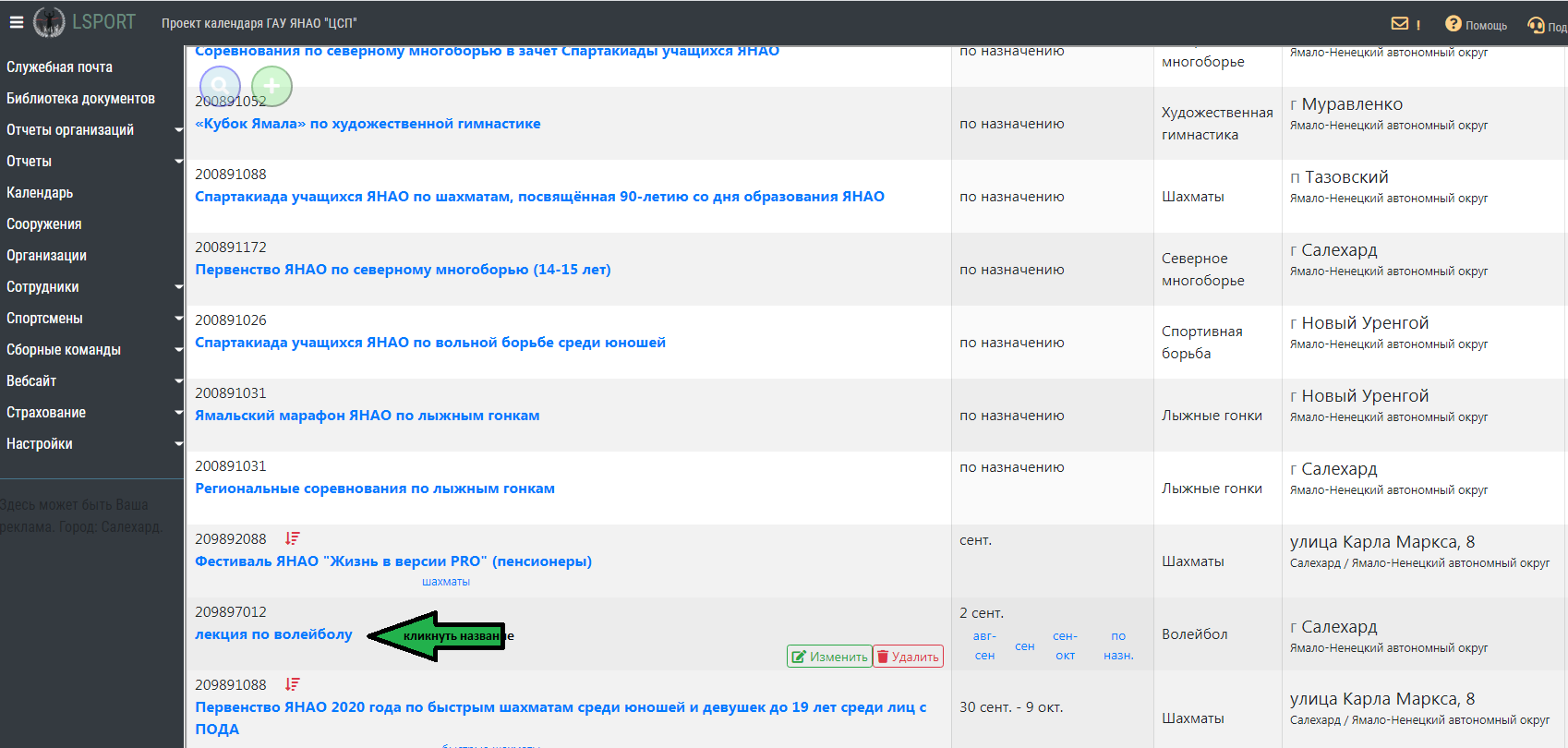 Перейти в раздел «Документы».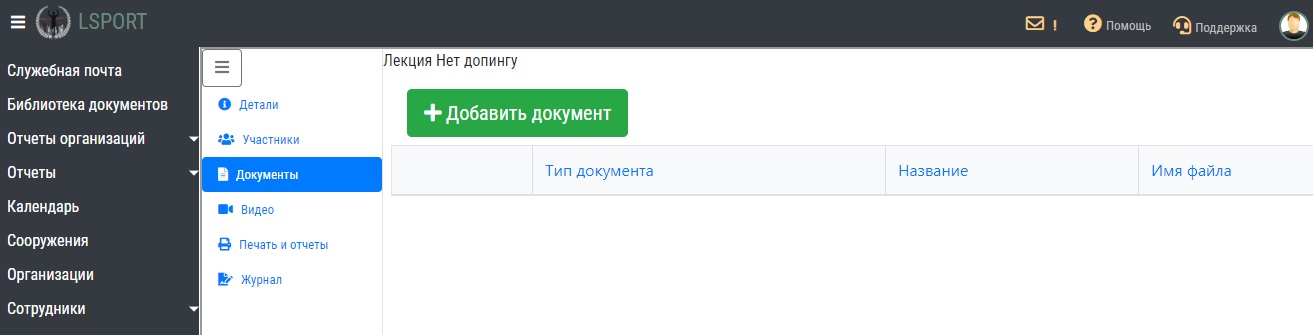 Кликнуть «Добавить документ» и выбрать необходимый тип документа из списка.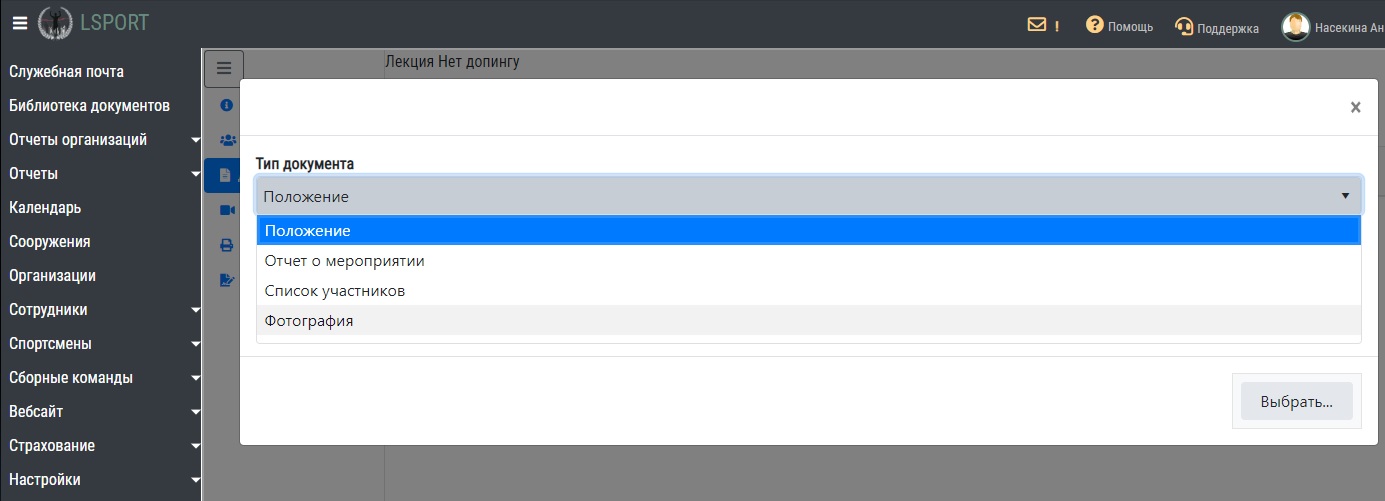 Кнопкой «Выбрать» перетащить необходимые файлы с компьютера, после чего они автоматически появятся в виде списка добавленных документов.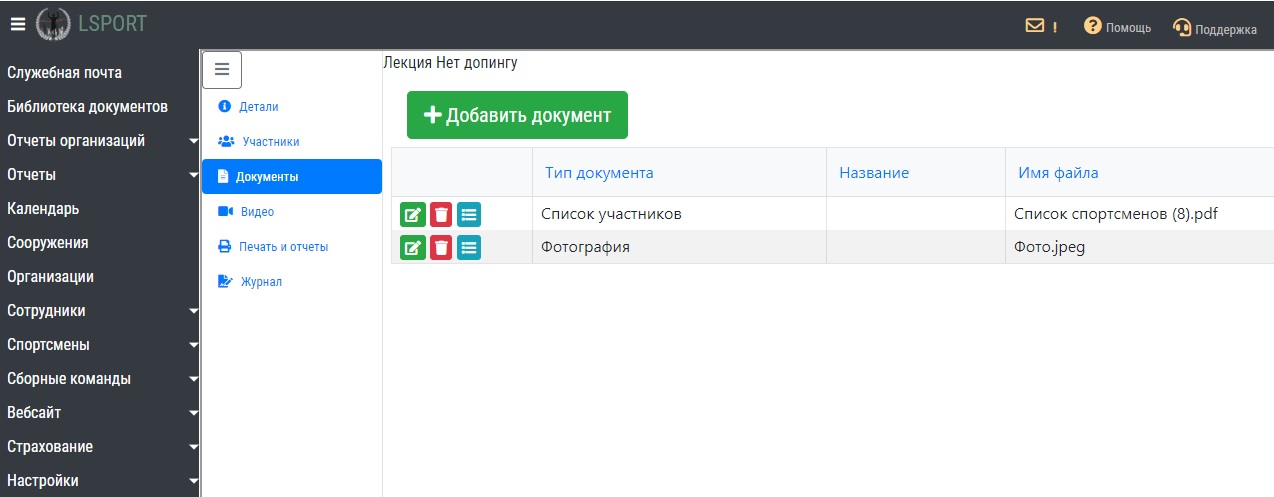  Для загрузки «Списка участников» необходимо заполнить Форму (см. приложение 1, 2) во вложении к письму. Обратите внимание, что форма для спортсменов-участников заполняется отдельно! К отчету должно быть приложено 2 формы со списочным составом участников. Формы заполняются в электронном виде, необходимо заполнить все имеющиеся графы, распечатать документ, собрать подписи участников и ответственного за проведение мероприятия. Отсканированный документ добавить в раздел «Документы».   Так же необходимо добавить электронный список участников, для этого нужно перейти во вкладку «Участники» и нажать на зелёную кнопку «добавить запись»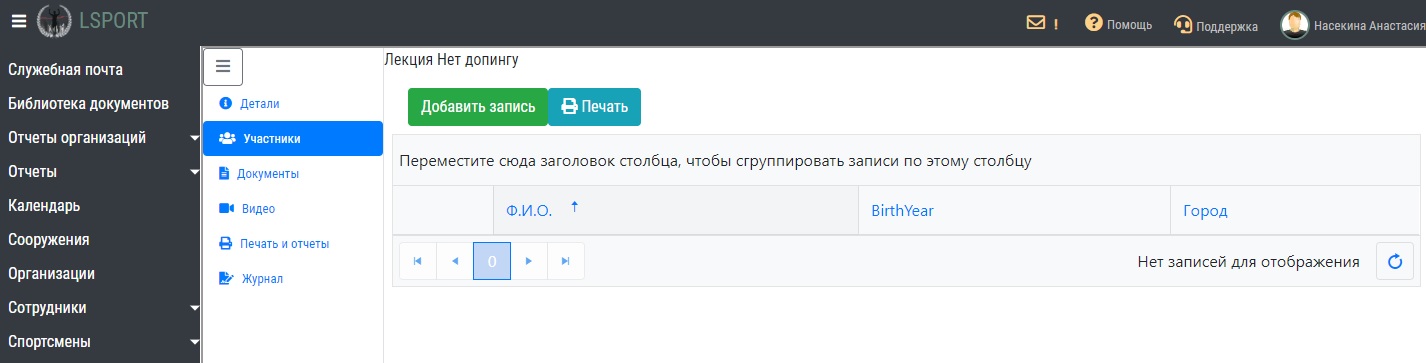 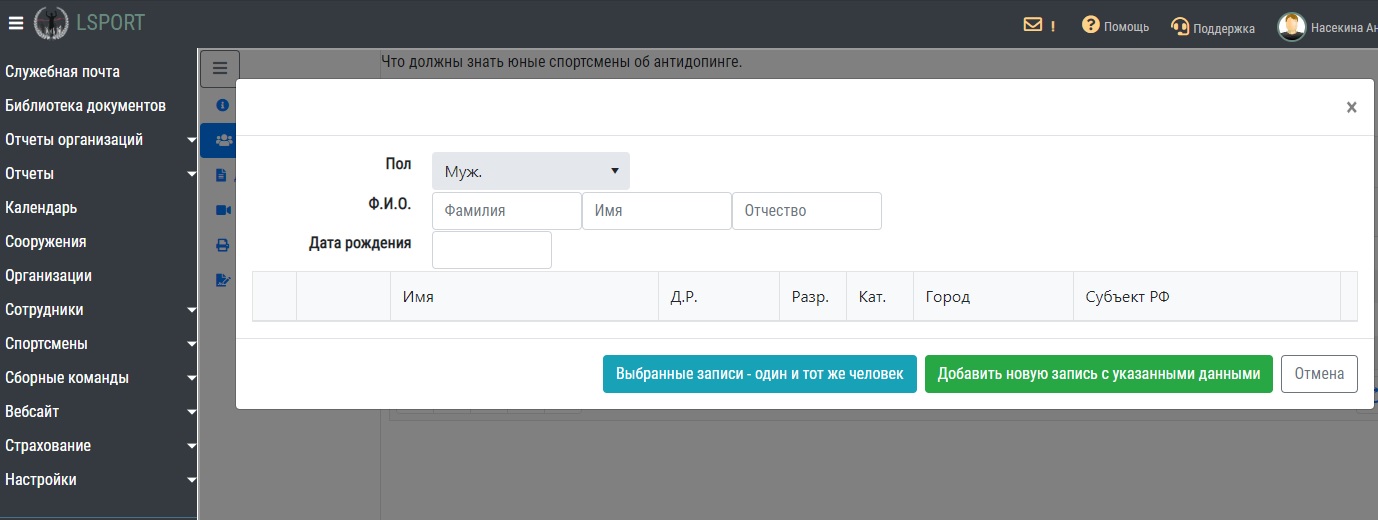   В открывшемся окне необходимо заполнить данные участника, обращаем Ваше внимание, что если участник мероприятия внесён в базу АИС ЛСПОРТ, то при занесении фамилии участника, выйдет дополнительное окно, с возможностью выбора данного участника в системе. 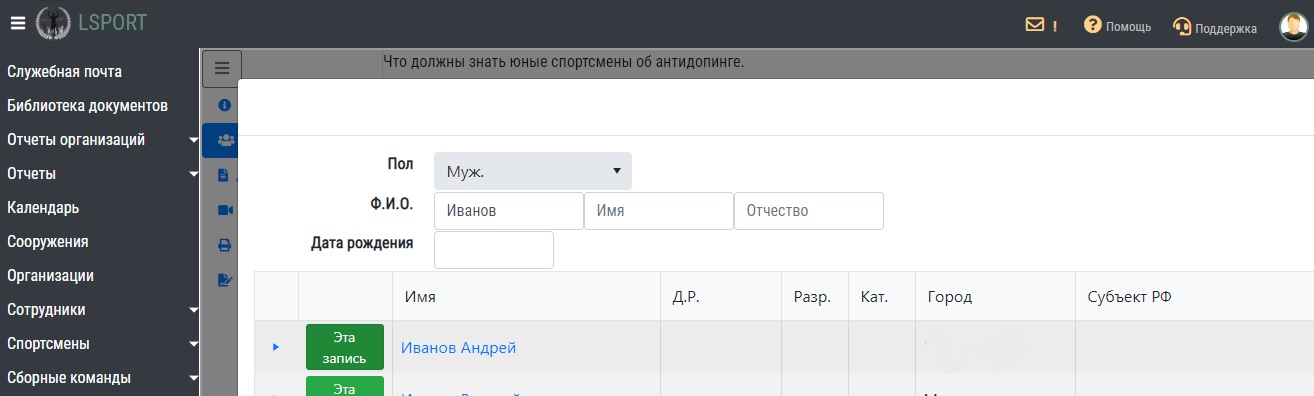  Если участник не внесён в базу АИС ЛСПОРТ, то все данные необходимо внести вручную. После заполнения необходимых данных, нажать на зеленую кнопку «Добавить новую запись с указанными данными».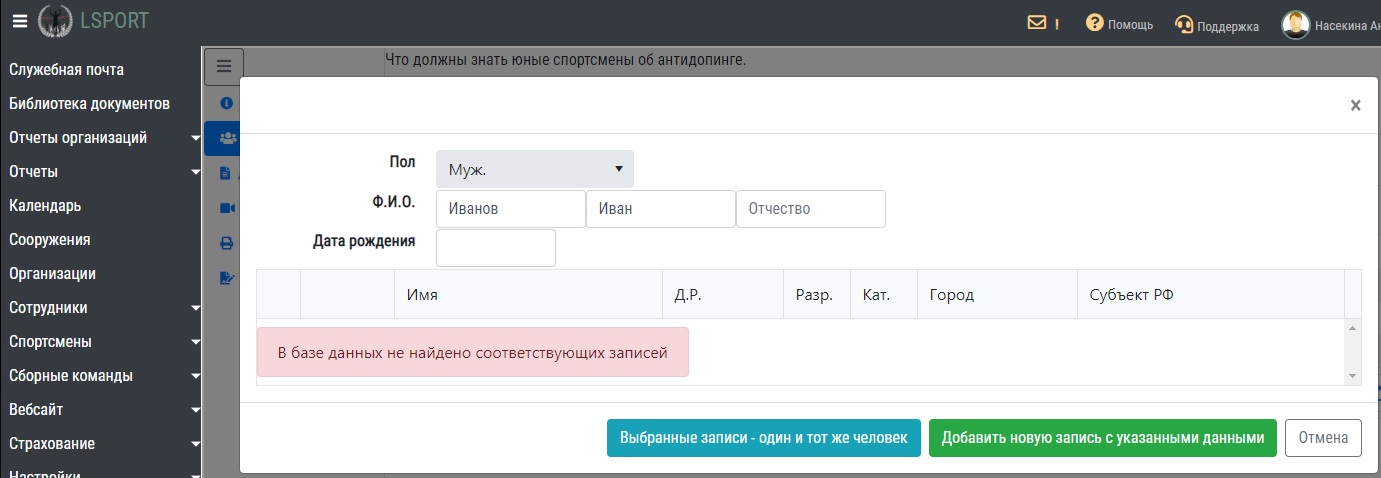 Формы для заполнения списка участников можно скачать на официальном сайте ГАУ ЯНАО «ЦСП», в разделе «Научно-методическая деятельность» вкладка «АИС LSPORT» по ссылке: http://csp.lsport.net/Page/40bbc7b4-cb2b-4317-acea-0477b13c4c9f. ВНИМАНИЕ!Отчет об антидопинговой деятельности заполняется в системе АИС LSPORT ежемесячно с 15 по 20 число.Внесение данных, корректировки в отчете по истечению данного периода не допускаются!